	На основу члана 40. Правилника о начину обављања послова јавних набавки број 014-110-00-0004/22-01 од 19.10.2022. године, службеник за јавне набавке доставља:ПОЗИВ ЗА ПОДНОШЕЊЕ ПОНУДА(набавка без примене Закона о јавним набавкама)за набавку интерни број 44 за 2022. годинуназив Радови на инсталацијама за видео надзор и контролу приступа	Молимо да вашу понуду доставите у складу са следећим:1. Рок за достављање понуде: 08.12.2022. године до 09.00 часова. Понуда се сматра благовременом уколико је примљена од стране Агенције за спречавање корупције (у даљем тексту: Наручилац) до назначеног датума и часа; 3. Начин достављања: електронском поштом, на имејл адресу контакт особе;4. Обавезни елементи понуде: попуњени и потписани образац понуде и техничке спецификације, као изјава о испуњености критеријума за квалитативни избор привредног субјекта (у прилогу позива);5. Критеријум за оцењивање најповољније понуде: Најнижа (укупно) понуђена цена без ПДВ-а. Уколико две или више понуда имају исту понуђену цену, као најповољнија биће изабрана понуда оног понуђача који је понудио краћи рок извођења радова. Уколико ни након примене горе наведеног резервног елемента критеријума није могуће одредити најповољнију понуду, Наручилац ће уговор о набавци доделити понуђачу који буде извучен путем жреба;6. Важност понуде: не краће од 30 дана од дана истека рока за достављање понуда;7. Особа за контакт: Владимир Рацковић, имејл: vladimir.rackovic@acas.rs ;8. Рок за закључење уговора (оквирно): до десет дана од дана протека рока за достављање понуда.9. Спецификација предметне набавке је следећа:	Радови на инсталацијама за видео надзор и контролу приступа у пословном објекту Агенције за спречавање корупције у Београду, Царице Милице 1 (детаљна спецификација дата у наставку овог позива).Спецификација набавке и образац понуде из прилога овог позива за подношење понуда налазиће се у прилогу уговора о набавци и чиниће његов саставни део.Напомена: Понуде које пристигну после времена датог у позиву за достављање понуда неће се узимати у разматрање. Наручилац ће одбити понуду која је неблаговремена и неприхватљива.ОБРАЗАЦ ПОНУДЕ(са техничком спецификацијом)Понуда бр. ________________ од __________________ за набавку интерни број 44/22 – Радови на инсталацијама за видео надзор и контролу приступа. Понуда обухвата испуњење свих тражених елемената у складу са техничком спецификацијом за предметну набавку.У складу са позивом за подношење понуде за набавку радова на инсталацијама за видео надзор и контролу приступа, дајемо понуду како следи:У осенчена поља унети понуђене вредности у динарима; Укупно понуђена цена (свих) радова треба да обухвати збирно све позиције радова, као и све зависне трошкове које понуђач има у реализацију предметне набавке; Коначна вредност (уговорена цена) изведених радова обухвата и вредност свих непредвиђених радова и вишкова радова, и искључен је утицај мањкова радова; У случају накнадних радова, изабрани понуђач је у обавези да пре њиховог започињања обезбеди сагласност наручиоца за извођење истих, као и за њихову цену;Критеријум за избор најповољније понуде је укупно понуђена цена без ПДВ-а. Рок важења понуде (уписати): _______________ (не краће од 30 дана од дана достављања понуде);Рок извођења радова (уписати): _______________ (не дуже од 10 дана од дана увођења у посао); Гарантни рок (уписати): _______________ (не краће од 24 месеца од дана примопредаје радова и испостављеног рачуна);Рок плаћања: најкасније десет дана од дана пријема правилно испостављеног рачуна, а на основу обострано потписаног Записника о пријему предмета набавке (примопредаји радова).Лице задужено за праћење уговора код понуђача (уписати): име и презиме ______________________________________, имејл: ______________________________.ТЕХНИЧКА СПЕЦИФИКАЦИЈА - Набавка број: 44/22Опис радова: радови на инсталацијама за видео надзор и контролу приступа у пословном објеку Агенције за спречавање корупције, по принципу „кључ у руке“, а по предмеру и предрачуну, који је саставни део обрасца понуде. 	Рок, место и време извођења радова: изабрани привредни субјект дужан је да реализује радове који су предмет набавке најкасније у року од десет дана од дана увођења у посао (очекивано одмах након закључења уговора). Радови се изводе у пословном објекту (у функцији) Агенције за спречавање корупције у Београду, Царице Милице 1. Наручилац се обавезује да омогући несметани приступ месту извођења радова. Радови се могу изводити у радно време Наручиоца (7.30 – 15.30 часова) али тако да не ометају рад запослених, затим после радног времена, а по потреби и уз сагласност Наручиоца и суботом и недељом. Радови који су бучни или на било који други начин ометају радни процес Наручиоца, могу се изводити искључиво после радног времена или викендима. Квалитет изведених радова: Извођач је дужан да радове изведе стручно и квалитетно, у свему у складу са техничком спецификацијом набавке, техничким стандардима и прописима за ову врсту посла.Захтеви који се односе на заштиту животне средине: изабрани привредни субјект је дужан да поштује све потребне мере заштите у складу са одредбама Закона о безбедности и здрављу на раду, као и Закона о управљању отпадом.Гарантни рок: Изабрани привредни субјект дужан је да гарантује за квалитет изведених радова, са гарантним роком од најмање 24 месеца од дана примопредаје радова. Ако се у гарантном року уоче недостаци код изведених радова због очигледних грешака изабраног привредног субјекта, исти их, о свом трошку и без одлагања, мора отклонити најкасније у року од осам дана од дана пријема писаног записника о рекламацији од стране Наручиоца.Изабрани привредни субјект дужан је обезбедити поверљивост информација, до којих евентуално дође у току реализације радова који су предмет набавке. Период важења уговора: након спроведеног поступка набавке Наручилац ће закључити уговор са прворангираним привредним субјектом, до испуњења свих обавеза уговорних страна, а најдуже до 30 дана од дана закључења уговора.НАПОМЕНА: Образац понуде и техничка спецификација набавке чине саставни део уговора о набавци.ИЗЈАВА О ИСПУЊЕНОСТИ КРИТЕРИЈУМА ЗА КВАЛИТАТИВНИ ИЗБОР ПРИВРЕДНОГ СУБЈЕКТАПОТВРЂУЈЕМ под пуном материјалном и кривичном одговорношћу, као одговорно лице привредног субјекта _________________________________________________ [навести назив понуђача] да не постоје основи за искључење на основу члана 111. Закона о јавним набавкама („Службени гласник РС”, број 91/19, у даљем тексту: Закон)  у поступку набавке интерни број 44/22, чији је предмет набавка радова на инсталацијама за видео надзор и контролу приступа, и то:1. Привредни субјект и његов законски заступник у периоду од претходних пет година од дана истека рока за подношење понуда, није правоснажно осуђен, осим ако правоснажном пресудом није утврђен други период забране учешћа у поступку јавне набавке, за:	1) кривично дело које је извршило као члан организоване криминалне групе и кривично дело удруживање ради вршења кривичних дела;	2) кривично дело злоупотребе положаја одговорног лица, кривично дело злоупотребе у вези са јавном набавком, кривично дело примања мита у обављању привредне делатности, кривично дело давања мита у обављању привредне делатности, кривично дело злоупотребе службеног положаја, кривично дело трговине утицајем, кривично дело примања мита и кривично дело давања мита, кривично дело преваре, кривично дело неоснованог добијања и коришћења кредита и друге погодности, кривично дело преваре у обављању привредне делатности и кривично дело пореске утаје, кривично дело тероризма, кривично дело јавног подстицања на извршење терористичких дела, кривично дело врбовања и обучавања за вршење терористичких дела и кривично дело терористичког удруживања, кривично дело прања новца, кривично дело финансирања тероризма, кривично дело трговине људима и кривично дело заснивања ропског односа и превоза лица у ропском односу;2. Привредни субјект је измирио доспеле порезе и доприносе за обавезно социјално осигурање или му је обавезујућим споразумом или решењем, у складу са посебним прописом, одобрено одлагање плаћања дуга, укључујући све настале камате и новчане казне;3. Привредни субјект у периоду од претходне две године од дана истека рока за подношење понуда није повредио обавезе у области заштите животне средине, социјалног и радног права, укључујући колективне уговоре, а нарочито исплату уговорене зараде или других обавезних исплата, укључујући и обавезе у складу са одредбама међународних конвенција;4. Не постоји сукоб интереса, у смислу овог Закона, који не може да се отклони другим мерама;5. Привредни субјект није покушао да изврши непримерен утицај на поступак одлучивања наручиоца или дошао до поверљивих података који би могли да му омогуће предност у поступку јавне набавке или доставио обмањујуће податке који могу да утичу на одлуке које се тичу искључења привредног субјекта, избора привредног субјекта или доделе уговора.Привредни субјект овом изјавом потврђује и да испуњава следеће критеријуме за избор привредног субјекта:1. Стандарди осигурања квалитета:–  Привредни субјект (у моменту достављања понуде) има усаглашен систем пословања са захтевима стандарда ISO 9001:2015 или одговарајући, ISO 14001:2015 или одговарајући, ISO 27001:2013 или одговарајући и ISO 45001:2018 или одговарајући. 2. Образовне и стручне квалификације:–  Привредни субјект (у моменту достављања понуде) има најмање једног запосленог или радног ангажованог инжењера са важећом лиценцом 353 издатом од стране Инжењерске коморе Србије или надлежног министарства;–  Привредни субјект (у моменту достављања понуде) има најмање једног запосленог или радног ангажованог инжењера са важећом лиценцом 453 издатом од стране Инжењерске коморе Србије или надлежног министарства.НАПОМЕНА: Наручилац задржава право провере навода из изјаве о испуњености критеријума за квалитативни избор привредног субјекта. Привредни субјект може да доказује тражене критеријуме било којим документом из чије се садржине несумњиво може утврдити испуњеност захтеваног капацитета.МОДЕЛ УГОВОРА О НАБАВЦИ РАДОВА НА ИНСТАЛАЦИЈАМА ЗА ВИДЕО НАДЗОР И КОНТРОЛУ ПРИСТУПАЗАКЉУЧЕН ИЗМЕЂУ:Агенције за спречавање корупције, са седиштем у Београду, Улица царице Милице број 1, коју заступа директор Драган Сикимић, ПИБ 106106566, матични број 17750768 (у даљем тексту: Наручилац) и________________________________________, са седиштем у _____________________, Улица _____________________ број _____, кога заступа директор _________________________, ПИБ ____________, матични број ____________ (у даљем тексту: Извођач радова)УГОВОРНЕ СТРАНЕ САГЛАСНО КОНСТАТУЈУ:да је Наручилац на основу члана 27. Закона о јавним набавкама („Службени гласник РС“, број 91/19), члана 40. Правилника о начину обављања послова јавних набавки број 014-110-00-0004/22-01 од 19.10.2022. године, спровео поступак набавке на коју се не примењује Закон о јавним набавкама, интерни број 44/22, заведену под бројем 401-00-0069/22-03 од 01.12.2022. године, и чији је предмет набавка радова на инсталацијама за видео надзор и контролу приступа; да је Извођач радова доставио најповољнију понуду, под бројем __________________ од ________________. године, која у потпуности, тј. по свим позицијама одговара спецификацији набавке и налази се у прилогу овог уговора и чини његов саставни део;да је Наручилац на основу понуде Извођача радова, истом доделио уговор о набавци радова на реновирању канцеларије-писарнице.ПРЕДМЕТ УГОВОРАЧлан 1.		Предмет уговора је набавка радова на инсталацијама за видео надзор и контролу приступа у пословном објекту Агенције за спречавање корупције, по принципу „кључ у руке“ (у даљем тексту: предмет набавке), у свему у складу са техничком спецификацијом набавке и прихваћеном понудом Извођача радова.	Место извођења радова из става 1. овог члана је пословни објекат Наручиоца у Београду, Улица царице Милице 1.ЦЕНА И УСЛОВИ ПЛАЋАЊАЧлан 2. Укупна вредност радова из члана 2. уговора износи _______________ динара без ПДВ-а.Јединичне цене уговорених радова, квалитет, обим, врста и структура радова, као и други услови извођења радова утврђени су техничком спецификацијом набавке, односно понудом Извођача и не могу се мењати до завршетка уговореног посла. На уговорену вредност из става 1. и јединичне цене из става 2. овог члана обрачунава се и плаћа ПДВ, у складу са важећим законским прописима. Евентуалне накнадне радове, Извођач радова може да изведе тек по прибављеној сагласности Наручиоца и по јединичним ценама из усвојене понуде Извођача. Члан 3.		Уговорне стране су сагласне да се укупна вредност изведених радова исплати у року од ____________ дана, рачунајући од дана примопредаје истих и правилно испостављеног рачуна.НАЧИН, УСЛОВИ И РОК ИЗВОЂЕЊА РАДОВАЧлан 5.	Извођач се обавезује да:изведе радове, који су предмет овог уговора, у складу са својом понудом и техничком спецификацијом набавке, у року од ______ дана, рачунајући од дана увођења у посао; предметне радове изведе у радно време Наручиоца (7.30 – 15.30 часова) али тако да не ометају рад запослених, затим после радног времена, а по потреби и суботом и недељом;све уговорене радове изведе по највишим стандардима, важећим прописима и правилима струке, у складу са захтевима Наручиоца;обезбедити поверљивост информација, до којих евентуално дође у току реализације радова који су предмет набавке;у току извођења радова предузме све мере за обезбеђење сигурности објекта, радова уређаја, инсталација, заштите радника, као и управљања отпадом;одговара за евентуалну штету коју би проузроковали предметни радови на објекту-месту извођења радова;води и након извршења предматних радова преда Наручиоцу неопходну грађевинску документацију.ОБАВЕЗЕ НАРУЧИОЦАЧлан 6.	Наручилац се обавезује да обезбеди Извођачу несметан приступ месту извођења радова, као и да истом плати коначну вредност изведених радова. НАЧИН СПРОВОЂЕЊА КОНТРОЛЕ И ОБЕЗБЕЂИВАЊА ГАРАНЦИЈЕ КВАЛИТЕТАЧлан 7.	Лице одговорно за праћење реализације уговора код Извођача радова је  ______________________________ (уписати име и презиме), имејл: ___________________ (уписати имејл), а код Наручиоца Иван Васиљевић, помоћник директора, имејл: ivan.vasiljevic@acas.rs .	Наручилац има право да једнострано раскине уговор у свако доба и без отказног рока, у случају да Извођач радова наруши сигурност уговора, односно не извршава своје уговорне обавезе у роковима и на начин предвиђен овим уговором, о чему се исти писмено обавештава.ГАРАНТНИ РОКЧлан 8.	Гарантни рок за изведене радове, који су предмет овог уговора, износи ______ месеци/а, рачунајући од дана примопредаје и испостављања рачуна. 	У случају да се у гарантном року уоче недостаци код изведених радова због очигледних грешака Извођача, исти их, о свом трошку и без одлагања, мора отклонити најкасније у року од осам дана од дана пријема писаног записника о рекламацији од стране овлашћеног лица Наручиоца.	Извођач није дужан да отклони недостатке који су настали као последица нестручног руковања и употребе уграђеног материјала стране Наручиоца и трећих лица.ВИША СИЛАЧлан 9.	Дејство више силе која спречава једну од уговорних страна да изврши у целини или делимично своје уговорне обавезе може бити прихваћено од друге уговорне стране само ако је писмено обавештена у року од седам дана од дана настајања више силе и у том случају уговорне стране наћи ће споразумно решење.	Виша сила подразумева екстремне и ванредне догађаје који се не могу предвидети, који су се догодили без воље и утицаја уговорних страна и који нису могли бити спречени од стране погођене вишом силом.ПРЕЛАЗНЕ И ЗАВРШНЕ ОДРЕДБЕЧлан 10.За све што није регулисано овим уговором примењиваће се одредбе Закона о облигационим односима, посебних узанси о грађењу, као и други важећи прописи.Уговорне стране су сагласне да сва спорна питања у вези овог уговора решавају споразумно.	У случају спора надлежан је Привредни суд у Београду.Члан 11.Овај уговор важи до испуњења свих обавеза уговорних страна, а најдуже до 30 дана рачунајући од дана закључења.	Овај уговор може бити раскинут сагласном вољом уговорних страна, као и у случајевима предвиђеним Законом о облигационим односима.Отказни рок од седам дана тече од дана када једна уговорна страна достави другој писмено обавештење о раскиду уговора.Члан 12.Овај уговор се закључује и ступа на снагу даном потписивања од стране овлашћених лица уговорних страна.Овај уговор се може изменити или допунити у писаној форми, закључивањем анекса уговора.Уговор је сачињен у четири истоветна примерка, од којих по два примерка задржава свака уговорна страна.НАПОМЕНА: Овај модел уговора представља садржину уговора који ће бити закључен са изабраним привредним субјектом. Модел уговора није неопходно достављати уз понуду.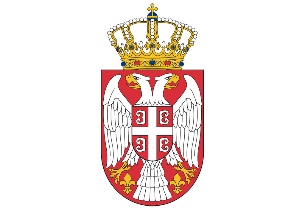 Република СрбијаАГЕНЦИЈА ЗА СПРЕЧАВАЊЕ КОРУПЦИЈЕБрој: 401-00-0069/22-03    Датум: 05.12.2022. године    Царице Милице 1   Б  е  о  г  р  а  дНазив Понуђача:Адреса и седиште Понуђача:ПИБ Понуђача:Матични број Понуђача:Име и презиме особе за контакт:Име и презиме одговорног лица:Електронска адреса Понуђача (e-mail):Телефон и телефакс:Број рачуна и назив банке:Ред. бр.Опис позицијеЈед. мереКоличинаЈединична цена без ПДВ-аЈединична цена са ПДВ-омПонуђена цена за количину без ПДВ-аАБВГДЂ = Г х ВРАДОВИ НА ИНСТАЛАЦИЈАМА – ВИДЕО НАДЗОР И КОНТРОЛА ПРИСТУПАРАДОВИ НА ИНСТАЛАЦИЈАМА – ВИДЕО НАДЗОР И КОНТРОЛА ПРИСТУПАРАДОВИ НА ИНСТАЛАЦИЈАМА – ВИДЕО НАДЗОР И КОНТРОЛА ПРИСТУПАРАДОВИ НА ИНСТАЛАЦИЈАМА – ВИДЕО НАДЗОР И КОНТРОЛА ПРИСТУПАРАДОВИ НА ИНСТАЛАЦИЈАМА – ВИДЕО НАДЗОР И КОНТРОЛА ПРИСТУПАРАДОВИ НА ИНСТАЛАЦИЈАМА – ВИДЕО НАДЗОР И КОНТРОЛА ПРИСТУПАРАДОВИ НА ИНСТАЛАЦИЈАМА – ВИДЕО НАДЗОР И КОНТРОЛА ПРИСТУПА1.Набавка, испорука и монтажа кабла U/FTP за контролу приступам18002.Набавка, испорука и монтажа кабла U/FTP за видео надзорм17503.Набавка, испорука и монтажа Patch кабла од 3м за спратне међувезекомад1444.Набавка, испорука и монтажа модула cat.6a за међувезекомад1445.Набавка, испорука и монтажа кабла U/FTP cat.6a за додатне УП линковем4006.Набавка, испорука и монтажа patch кабла cat.6a од 0.25цмкомад5507.Набавка, испорука, монтажа и превезивање рекова и додавање switch- акомад88.Бушење продора у бетону до fi 50комад129.Крпљење рупа у гипсу на плафону и зидовима које су коришћене за пролаз кабловакомад136Укупно понуђена цена радова, без ПДВ-а (Ђ1 : Ђ10):Укупно понуђена цена радова, без ПДВ-а (Ђ1 : Ђ10):Укупно понуђена цена радова, без ПДВ-а (Ђ1 : Ђ10):Укупно понуђена цена радова, без ПДВ-а (Ђ1 : Ђ10):Укупно понуђена цена радова, без ПДВ-а (Ђ1 : Ђ10):Укупно понуђена цена радова, без ПДВ-а (Ђ1 : Ђ10):Износ ПДВ-а (________ %):Износ ПДВ-а (________ %):Износ ПДВ-а (________ %):Износ ПДВ-а (________ %):Износ ПДВ-а (________ %):Износ ПДВ-а (________ %):Укупно понуђена цена радова, са ПДВ-ом (Ђ1 : Ђ10):Укупно понуђена цена радова, са ПДВ-ом (Ђ1 : Ђ10):Укупно понуђена цена радова, са ПДВ-ом (Ђ1 : Ђ10):Укупно понуђена цена радова, са ПДВ-ом (Ђ1 : Ђ10):Укупно понуђена цена радова, са ПДВ-ом (Ђ1 : Ђ10):Укупно понуђена цена радова, са ПДВ-ом (Ђ1 : Ђ10):Датум:Потпис овлашћеног лицаДатум:Потпис овлашћеног лицаИЗВОЂАЧ РАДОВАНАРУЧИЛАЦ                              , директорДраган Сикимић, директор